Условия предоставления услуги «Социальная передышка»Услуга предоставляется на платной основеУслуга социальной передышки  оказывается  на  период не более 56 суток в календарном году и не более 28 суток подряд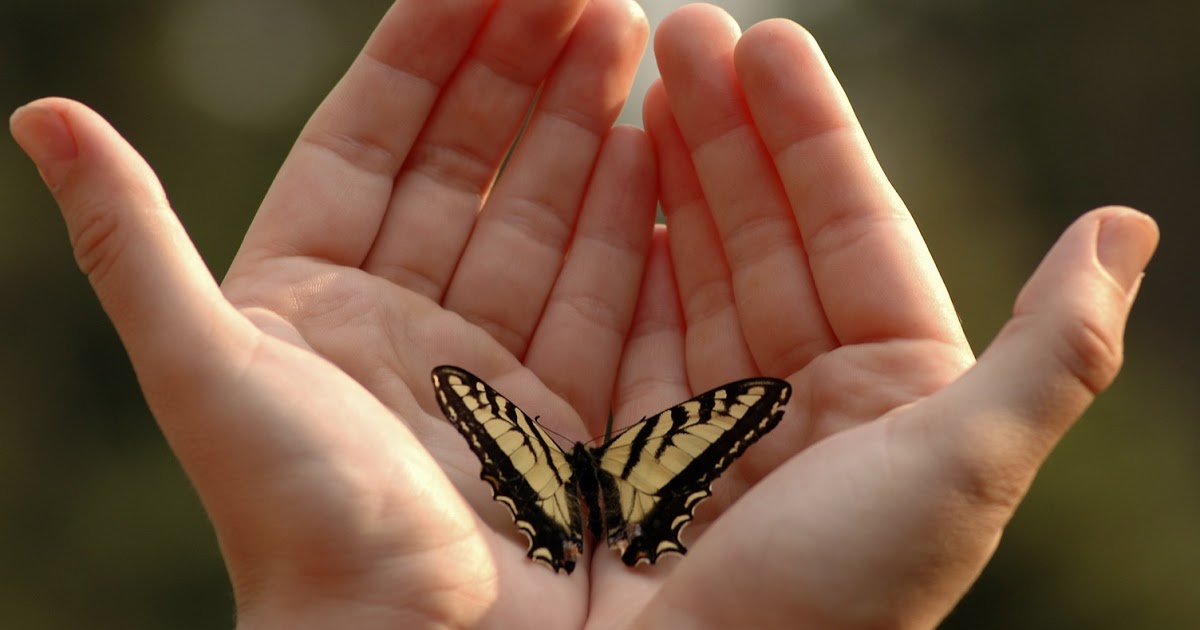 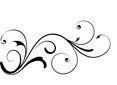 Куда можно обратиться?Территориальный центр социального обслуживания населения по месту жительстваВремя работы: Пн.-пт. 8:00-17:00,Обед: 13:00-14:00.Дом-интернат для детей-инвалидов с особенностями психофизического развитияСОЦИАЛЬНАЯ ПЕРЕДЫШКА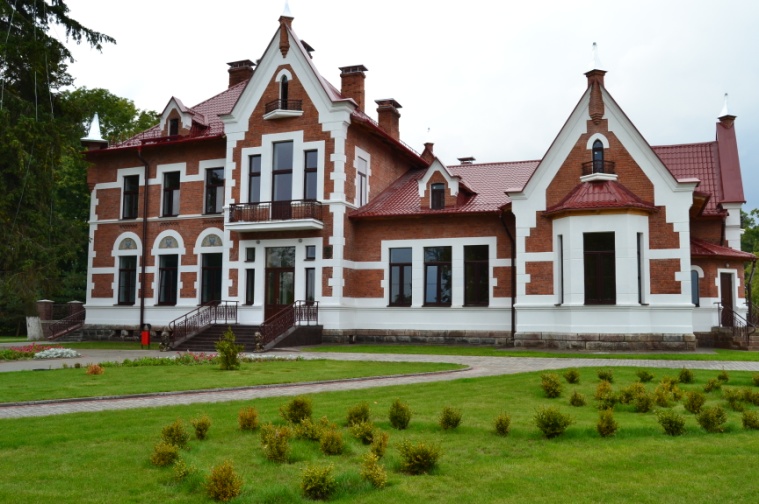 В государственном учреждении социального обслуживания «Василишковский дом-интернат для детей-инвалидов с особенностями психофизического развития» созданы условия для предоставления услуги «Социальная передышка»Данная услуга предназначена для семей, воспитывающих детей-инвалидов, и заключается в освобождении родителей (членов семьи) от ухода за ребенком - инвалидом на определенный период времени, путем организации временного, круглосуточного пребывания, и в соответствии с рекомендациями ЦКРОиР, обучение ребенка в специальном учреждении, с предоставлением ему ухода, соответствующего его потребностям.Кто может быть оформлен?- дети-инвалиды с особенностями психофизического развития в возрасте от 4 до 18 лет, нуждающихся в постоянном постороннем уходе и медицинской помощи.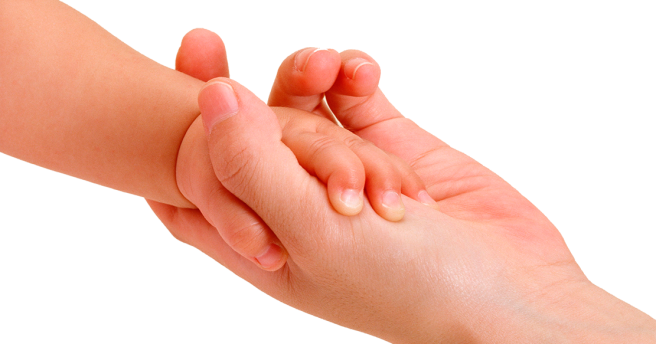 Законодательство, регулирующее условия и порядок оформления в дома-интернаты:Конституция РБ, Гражданский Кодекс РБ, Кодекс о браке и семье РБ, Постановление Совета Министров РБ от 24.09.2008 № 1408 Что необходимо предоставить для получения путевки? паспорт гражданина Республики Беларусь или свидетельство о рождении ребенка;документ, подтверждающий полномочия законного представителя;документы, подтверждающие право на льготы (удостоверение инвалида);индивидуальная программа реабилитации (при ее наличии);выписку из медицинских документов, форма 1-мед/у-10 (для ребенка, оформляющегося в дом-интернат);медицинскую справку о состоянии здоровья, содержащую информацию о болезнях, об отсутствии контакта ребенка с инфекционными больными;заключение государственного центра коррекционно-развивающего обучения и реабилитации о типе дома-интерната и программе обучения.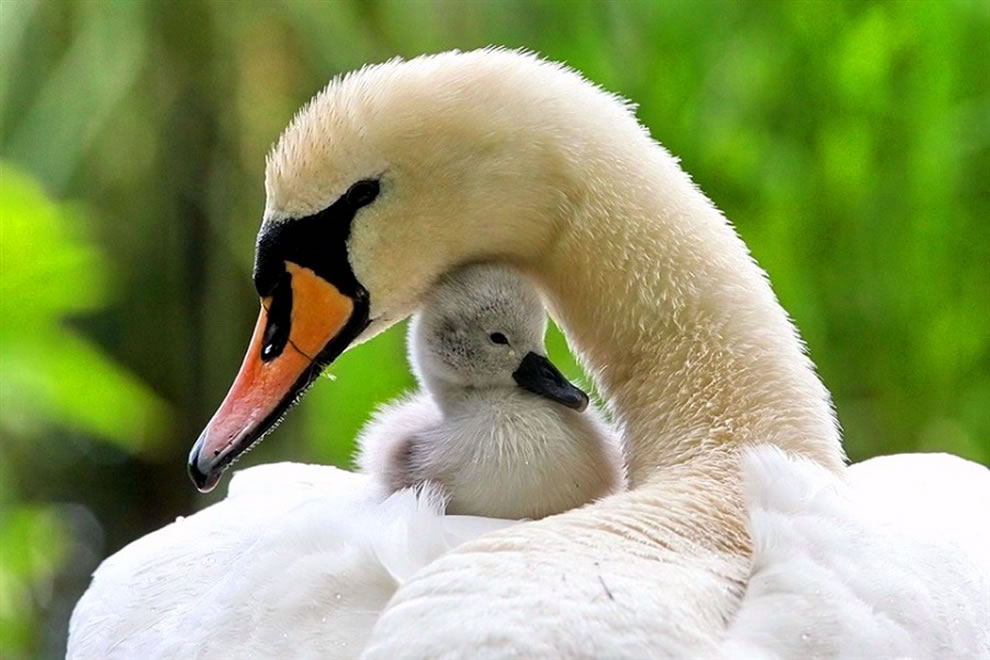 